Starostwo Powiatowe w Świebodzinie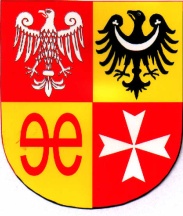 66-200 Świebodzin, ul. Kolejowa 2 	Tel. (068) 47 55 308, Fax.(068) 47 55 305					e-mail:starostwo@powiat.swiebodzin.pl WYKAZ STACJI KONTROLI POJAZDÓW NA TERENIE POWIATU ŚWIEBODZIŃSKIEGOFILIP Sp. z o.o.	Okręgowa Stacja Kontroli Pojazdów		Nr zaświadczenia FSW/001	66-200 Świebodzin, ul. Sobieskiego 6.	Tel. (068) 3822525	e-mail: filipskp@wp.plPHU „AUTO CENTRUM” Elżbieta Jeger	Okręgowa Stacja Kontroli Pojazdów	Nr zaświadczenia FSW/002	66-210 Zbąszynek, Chlastawa 35	Tel. 606 554 254	e-mail: auto-centrum.jeger@wp.plAUTO – EKSPERT Spółka Cywilna	Podstawowa Stacja Kontroli Pojazdów A, B, T, E/ hNr zaświadczenia FSW/003/P	66-200 Świebodzin, ul. Gen. Sikorskiego 23	Tel. 501695322, 504049436	e-mail: auto-ekspert.swiebodzin@wp.plSMART MIARA I KARDZIS Spółka jawna	Podstawowa Stacja Kontroli Pojazdów A, B, T, E / h	Nr zaświadczenia FSW/004/P	66-200 Świebodzin, ul. Łąki Zamkowe 2 A	Tel. 68 475 50 55	e-mail: smart@q-service.com.plHANTOM Jacek Majewski	Podstawowa Stacja Kontroli Pojazdów A, B, T / h	Nr zaświadczenia FSW/005/P	66-200 Świebodzin, ul. Łęgowska 8	Tel. 68 475 67 54e-mail: hantom.fsw@onet.plRECO Spółka z o. o.Podstawowa Stacja Kontroli Pojazdów A, B, T/ hNr zaświadczenia FSW/006/P	66-200 Świebodzin, ul. Słoneczna 2B	Tel. 68 3531512	e-mail: skpswiebo@wp.plAGW MOTO s.c. Hurtownia Motoryzacyjna A,B,TGrzegorz Wierzbicki, Wojciech WierzbickiNr zaświadczenia FSW/007/P66-200 Świebodzin, ul. Topolowa 17CTel. 722 270 889	e-mail: agw.skp.007@vp.pl